Состав авторского коллективаСостав проектных материаловСОДЕРЖАНИЕ1.Введение.	52. Краткая характеристика Подгощского  сельского поселения Шимского района Новгородской области	83. Сведения о видах, назначении и наименованиях планируемых для размещения объектах местного значения муниципального образования, их основные характеристики и местоположение.	94. Сведения о видах, назначении и наименованиях планируемых для размещения объектах федерального,  регионального и местного значения муниципального образования, их основные характеристики и местоположение.	105. Характеристики зон с  особыми условиями использования территорий	186.  Параметры  функциональных зон и сведения о планируемых для размещения в них объектах федерального, регионального и местного значения	197. Основные задачи Подгощского сельского поселения, обусловленные изменением категорий земель поселения и функционального зонирования территории населенных пунктов.	258. Заключение	281.Введение.Генеральный план Подгощского сельского поселения Шимского района Новгородской области разработан в 2011 году ООО «География» (утверждён Решением Совета депутатов Подгощского сельского поселения от 26.03.2012 г. №107, от 17.12.2012 г. №140). Изменения Генерального плана Подгощского сельского поселения  разработаны в 2014 гг. Обществом с Ограниченной Ответственностью «ГрафИнфо» (Великий Новгород) (утверждёны Решением Совета депутатов Подгощского сельского поселения  от 22.07.2014 года № 227 года), в 2017г. Обществом с Ограниченной Ответственностью «Ракурс» (Великий Новгород) (утверждёны Решением Совета депутатов Подгощского сельского поселения  от 26.04.2017 года № 83).  В процессе реализации Генерального плана Подгощского сельского поселения вновь возникла необходимость внесения изменений в некоторые положения документа, в частности изменение категории земель поселения в связи с изменением концепции развития экономики региона и ряда социальных аспектов перспективного развития. Решение о подготовке проекта изменений в генеральный план было утверждено Постановлением Администрации Подгощского сельского от 12.10.2017 г. №179 «О подготовке проекта внесения изменений в Генеральный план Подгощского сельского поселения».Настоящие изменения в   Генеральный план Подгощского  сельского поселения разработаны в 2017 гг. Обществом с Ограниченной Ответственностью «Ракурс»  (Великий Новгород). Необходимость внесения изменений в генеральный план Подгощского сельского поселения обусловлена созданием условий для планировки и устойчивого развития территории муниципального образования.Необходимо отметить, что вносимые в генеральный план корректировки  не изменяют принципиально концепцию и основные положения ранее разработанного и утвержденного генерального плана, а носят характер уточнения и корректировки отдельных положений ранее разработанной документации с учетом развития поселения в последние годы, а также вновь выявленных потребностей населения Подгощского сельского поселения  и уточненных перспектив развития поселения в связи с принятием целой серии федеральных и региональных программ, а также утверждения Схемы территориального планирования Новгородской области и Схемы  территориального планирования Шимского муниципального района Новгородской области.При разработке изменений были учтены положения Схемы территориального планирования Новгородской области (утверждена Постановлением Администрации Новгородской области от 29.06.2012 года № 370, в ред. от 20.02.2015 №56), а также других документов и целевых программ, принятых в период с 2013 по 2016 годы.Изменения генерального плана выполнены с учетом требований Градостроительного кодекса Российской Федерации и Методических рекомендаций по разработке проектов генеральных планов поселений и городских округов (Приказ министерства регионального развития РФ от 26.05.2011 года № 244).Внесение изменений в генеральные планы осуществляется в том же порядке, в котором осуществляется разработка и утверждение проектов генеральных планов.Внесение изменений в генеральные планы осуществляется в том же порядке, в котором осуществляется разработка и утверждение проектов генеральных планов.В соответствии со ст. 23 Градостроительного Кодекса генеральный план содержит:1) положение о территориальном планировании;2) карту планируемого размещения объектов местного значения поселения или городского округа;3) карту границ населенных пунктов (в том числе границ образуемых населенных пунктов), входящих в состав поселения или городского округа;4) карту функциональных зон поселения или городского округа.К генеральному плану прилагаются материалы по его обоснованию в текстовой форме и в виде карт.Материалы по обоснованию генерального плана в текстовой форме содержат:1) сведения о планах и программах комплексного социально-экономического развития муниципального образования (при их наличии), для реализации которых осуществляется создание объектов местного значения поселения, городского округа;2) обоснование выбранного варианта размещения объектов местного значения поселения, городского округа на основе анализа использования территорий поселения, городского округа, возможных направлений развития этих территорий и прогнозируемых ограничений их использования, определяемых в том числе на основании сведений, содержащихся в информационных системах обеспечения градостроительной деятельности, федеральной государственной информационной системе территориального планирования, в том числе материалов и результатов инженерных изысканий, содержащихся в указанных информационных системах, а также в государственном фонде материалов и данных инженерных изысканий;3) оценку возможного влияния планируемых для размещения объектов местного значения поселения, городского округа на комплексное развитие этих территорий;4) утвержденные документами территориального планирования Российской Федерации, документами территориального планирования субъекта Российской Федерации сведения о видах, назначении и наименованиях планируемых для размещения на территориях поселения, городского округа объектов федерального значения, объектов регионального значения, их основные характеристики, местоположение, характеристики зон с особыми условиями использования территорий в случае, если установление таких зон требуется в связи с размещением данных объектов, реквизиты указанных документов территориального планирования, а также обоснование выбранного варианта размещения данных объектов на основе анализа использования этих территорий, возможных направлений их развития и прогнозируемых ограничений их использования;5) утвержденные документом территориального планирования муниципального района сведения о видах, назначении и наименованиях планируемых для размещения на территории поселения, входящего в состав муниципального района, объектов местного значения муниципального района, их основные характеристики, местоположение, характеристики зон с особыми условиями использования территорий в случае, если установление таких зон требуется в связи с размещением данных объектов, реквизиты указанного документа территориального планирования, а также обоснование выбранного варианта размещения данных объектов на основе анализа использования этих территорий, возможных направлений их развития и прогнозируемых ограничений их использования;6) перечень и характеристику основных факторов риска возникновения чрезвычайных ситуаций природного и техногенного характера;7) перечень земельных участков, которые включаются в границы населенных пунктов, входящих в состав поселения, городского округа, или исключаются из их границ, с указанием категорий земель, к которым планируется отнести эти земельные участки, и целей их планируемого использования;8) сведения об утвержденных предметах охраны и границах территорий исторических поселений федерального значения и исторических поселений регионального значения.8. Материалы по обоснованию генерального плана в виде карт отображают:1) границы поселения, городского округа;2) границы существующих населенных пунктов, входящих в состав поселения, городского округа;3) местоположение существующих и строящихся объектов местного значения поселения, городского округа;4) особые экономические зоны;5) особо охраняемые природные территории федерального, регионального, местного значения;6) территории объектов культурного наследия;6.1) территории исторических поселений федерального значения, территории исторических поселений регионального значения, границы которых утверждены в порядке, предусмотренном статьей 59 Федерального закона от 25 июня 2002 года № 73-ФЗ "Об объектах культурного наследия (памятниках истории и культуры) народов Российской Федерации";7) зоны с особыми условиями использования территорий;8) территории, подверженные риску возникновения чрезвычайных ситуаций природного и техногенного характера;8.1) границы лесничеств, лесопарков;9) иные объекты, иные территории и (или) зоны, которые оказали влияние на установление функциональных зон и (или) планируемое размещение объектов местного значения поселения, городского округа или объектов федерального значения, объектов регионального значения, объектов местного значения муниципального районаКорректировка генерального плана осуществлена на период до 2037 года (20 лет).В качестве картографической основы для подготовки генерального плана использованы картографические материалы топографической съемки, предоставленные администрацией муниципального образования Подгощское сельское поселение.В основу генерального плана положены данные, предоставленные администрацией поселения в 2016-2017 гг, а также ранее утвержденные градостроительные документы:-  Проект планировки территории ДНП «Коломо» (утвержден Решением Совета депутатов Подгощского сельского поселения  от  17.12.2012 № 140  «О внесении изменений в  документы территориального планирования (Генеральный план) Подгощского сельского поселения в части территорий населенного пункта д. Коломо»;- ПОСТАНОВЛЕНИЕ Администрации Подгощского сельского поселения от 12.12.2012 № 113 «Об утверждении проекта планировки территорий с включенным проектом межевания территории населенного пункта д. Коломо»;- ПОСТАНОВЛЕНИЕ Администрации Подгощского сельского поселения от 06.02.2013 № 10 «О внесении изменений в постановление Администрации Подгощского сельского поселения от 12.12.2012 №113 «Об утверждении проекта планировки территории с включенным проектом межевания территории населенного пункта д. Коломо».2. Краткая характеристика Подгощского  сельского поселения Шимского района Новгородской области Общие сведения о Подгощском сельском поселении  приведены в таблице 2.1. Общие сведения о Подгощском  сельском поселении  Таблица 2.1.* - http://anadmin.ru/pasport-poseleniya.htmlК наиболее характерным преимуществам Подгощского сельского поселения можно отнести:- удобное геополитическое положение:- наличие достаточно развитой транспортной (автомобильной) сети и выхода на ряд автомагистралей областного и регионального значения, - близость к ключевым инфраструктурным объектам экономики области:- близость к областному центру – г. В.Новгород, районному центру р.п. Шимск, а также ряду районных центров области – Сольцы, Старая Русса, Волот и т.д.- наличие трудовых ресурсов незадействованных в экономике поселения (в силу неразвитости промышленности и сельского хозяйства в поселении),- наличие запасов полезных ископаемых и возможность их добычи и развития производств на их основе,- благоприятные природные условия для развития туризма и отдыха,- устойчивое развитие малого предпринимательства количественно и качественно;- устойчивое развитие сельскохозяйственного производства по ряду направлений: растениеводство, животноводство.Поселение располагает необходимыми свободными территориями и основной инженерно-технической инфраструктурой для размещения объектов местного, регионального и федерального значения, предусмотренных для размещения на территории муниципального образования. Размещение этих объектов на территории не приведет к изменениям сложившегося строения поселения, не окажет негативного воздействия на инфраструктуру и экологию и может быть осуществлено в рамках развития муниципального образования. Более того, размещение этих объектов благоприятно скажется на развитии общественно-деловой, инженерно-технической и транспортной систем территории, так как основная часть объектов относится к объектам социально-бытового назначения.3. Сведения о видах, назначении и наименованиях планируемых для размещения объектах местного значения муниципального образования, их основные характеристики и местоположение.Объемы нового строительства объектов социально-бытового назначения при принятии проектых решений определялись нормативной потребностью и необходимостью обеспечения доступности объектов для населения всех населенных пунктов поселения.Сведения о видах, назначении и наименованиях планируемых для размещения на территориях муниципального образования, объектов местного значения, их основные характеристики и местоположение приведено в таблице 3.1.Таблица 3.1.*- Согласно проекту планировки д. Коломо, выполненному ООО «ГрафИнфо» в 2012 г.**- муниципальная программа «Устойчивое развитие сельских территорий в Шимском муниципальном районе на 2014 - 2020 годы» (Постановление Администрации Шимского муниципального района от 12.09.2013 г. №1229).4. Сведения о видах, назначении и наименованиях планируемых для размещения объектах федерального,  регионального и местного значения муниципального образования, их основные характеристики и местоположение.В соответствии со Схемой территориального планирования Новгородской области (утверждена Постановлением Администрации Новгородской области от 29.06.2012 года №370, в ред. от 20.02.2015 №56) на территории Шимского района, в том числе на территории Подгощского сельского поселения,  планируется размещение новых объектов федерального и регионального значения.Сведения о видах, назначении и наименованиях планируемых для размещения на территориях муниципального образования, объектов федерального и регионального  значения, их основные характеристики и местоположение приведено в таблице 4.1.1.   Нумерация мероприятий в таблице 4.1.1.   соответствует нумерации   мероприятий в Приложениях № 1 и №2 Постановления Правительства Новгородской области от 20.02.2015 № 56 «О внесении изменений в схему территориального планирования Новгородской области». Мероприятия непосредственно относящиеся к Подгощскому сельскому  поселению выделены по тексту таблицы (жирный курсив).Объекты капитального строительства регионального значения, планируемые для размещения на территории областиТаблица 4.1.1.Объекты транспорта (железнодорожного, водного, воздушного транспорта), автомобильные дороги регионального  или межмуниципального значенияОбъекты в области предупреждения чрезвычайных ситуаций межмуниципального и регионального характера, стихийных бедствий, эпидемий и ликвидации их последствийОбъекты в области образования, здравоохранения, социального обслуживания отдельных категорий граждан, физической культуры и спортаОбъекты топливно-энергетического комплекса, водоснабжения и канализации2.6. Объекты, обеспечивающие осуществление деятельности органов государственной власти Новгородской области2.10. Объекты в области агропромышленного комплексаУчастки недр местного значенияТерриторииОсобо охраняемые природные территорииИнвестиционные площадки*-  в соответствии со Схемой территориального планирования Новгородской области   (утв. постановлением Администрации Новгородской области  от 29 июня 2012 г. № 370 (в ред. от 20.02.2015 №56).5. Характеристики зон с  особыми условиями использования территорийСведения о зонах с особыми условиями использования территорий, установление которых требуется в связи с планируемым размещением на территориях поселения местного значения поселения в таблице 5.1. Таблица 5.1.Сведения о зонах с особыми условиями использования территорий, установление которых требуется в связи с планируемым размещением объектов местного значения6.  Параметры  функциональных зон и сведения о планируемых для размещения в них объектах федерального, регионального и местного значенияГрадостроительная организация населенных пунктов характеризуется двумя важнейшими составляющими - планировочной структурой и функциональным зонированием территорий. Данные составляющие дают наиболее полное представление о принципах размещения основных функционально-пространственных элементов населенного пункта, застроенных и открытых пространств, природно-рекреационных и урбанизированных территорий, основных планировочно-композиционных узлов и главных коммуникационно-планировочных осей. Архитектурно-планировочная организация территории населенных пунктов  поселения  основана на четком функциональном зонировании, учете существующей капитальной застройки, а также региональных градостроительных условий (природных условий, типа застройки, национальных традиций, бытовых условий) и обеспечивает:рациональное использование территории путем целесообразного размещения основных групп зданий и сооружений, функционально связанных между собой;создание оптимальных условий для жизни, отдыха и производственной деятельности жителей населенного пункта.Генеральным планом предусматривается развитие существующих населенных пунктов с учетом сложившихся градостроительных условий: размещение жилой зоны, капитальных зданий, наличие водных пространств, дорожной сети и с учетом характерных особенностей природного ландшафта.В генплане Подгощского  сельского поселения  выделены следующие территориально-функциональные зоны, для которых определены границы и площади соответствующего функционального назначения: - жилые зоны,- зона общественно-деловая;- зона производственного использования;- зона природно-рекреационного назначения;- зона инженерной и транспортной инфраструктуры;- зона сельскохозяйственного назначения;- зона специального назначения.Разрешенные виды застройки зон и их параметры регламентируются Правилами землепользования и застройки Подгощского  сельского поселения. Сведения о видах, назначении и наименованиях планируемых для размещения на территориях муниципального образования, объектов регионального и местного значения, их основные характеристики и местоположение  по функциональным зонам приведено выше в таблице 6.1. Таблица 6.1.Параметры  функциональных зон по населенным пунктам               Подгощского сельского поселения.7. Основные задачи Подгощского сельского поселения, обусловленные изменением категорий земель поселения и функционального зонирования территории населенных пунктов.Настоящими изменениями предлагается произвести перераспределение земель по категориям в соответствии с предложениями Администрации Подгощского сельского поселения. Граница муниципального образования Подгощское сельское поселение установлена  Областным Законом Новгородской области 17 января 2005 года №398-ОЗ (в ред. областных законов Новгородской области от 06.06.2005 N 501-ОЗ, от 05.12.2005 N 569-ОЗ, от 31.03.2009 N 489-ОЗ, от 30.03.2010 N 728-ОЗ)   «Об установлении границ муниципальных образований, входящих в состав территорий Шимского муниципального района, наделении их статусом городского и сельских поселений, определении административных центров и перечня населенных пунктов, входящих в состав территорий поселений». Общая площадь земель муниципального образования Подгощское  сельское поселение по данным Росгосстата (Паспорт муниципального образования Подгощское сельское поселение,  Росстат,  http://www.gks.ru/dbscripts/munst/munst.htm)  составляет 34000 га.  В ходе  настоящей работы были использованы  сведения государственного кадастра недвижимости (филиал ФГБУ «ФКП Росреестр» по Новгородской области) (http://maps.rosreestr.ru/PortalOnline/) по состоянию на ноябрь 2016 года. Одной из основных причин внесения настоящих изменений  в генплан является отображение зеель из состава земель сельскохозяйственного назначения, как планируемых к переводу в состав земель промышленности, энергетики, транспорта, связи, радиовещания, телевидения, информатики, земель для обеспечения космической деятельности, земель обороны, безопасности и земель иного специального назначения для добычи полезных ископаемых. Земельный фонд распределяется по категориям земель следующим образом: На расчетный срок генерального плана Подгощского сельского поселения площадь земельного фонда поселения останется без изменений, однако предлагается  проведение некоторых  изменений  площадей земель по категориям.На расчетный срок предусматривается изменение площадей земель по категориям:- на 77,44 га предусматривается увеличить площадь земель промышленности, энергетики, транспорта, связи, радиовещания, телевидения, информатики, земли обороны, безопасности и земли иного специального назначения (за счет земель сельскохозяйственного назначения);- уменьшить площадь земель сельскохозяйственного назначения на 77,44 га в связи с их переводом в категории земель промышленности, энергетики, транспорта, связи, радиовещания, телевидения, информатики, земли обороны, безопасности и земли иного специального назначения.Перераспределение земельного фонда Подгощского сельского поселения.Предусматривается увеличить площадь земель промышленности, энергетики, транспорта, связи, радиовещания, телевидения, информатики, земли обороны, безопасности и земли иного специального назначения (за счет земель сельскохозяйственного назначения) на 77,44 га для добычи полезных  ископаемых. Таблица 7.1Рис. 7.1. Схема расположения земельных  участков,  предусмотренных для добычи общераспространенных полезных  ископаемых и  планируемых к переводу в категорию земель промышленности восточнее д.Солоницко.   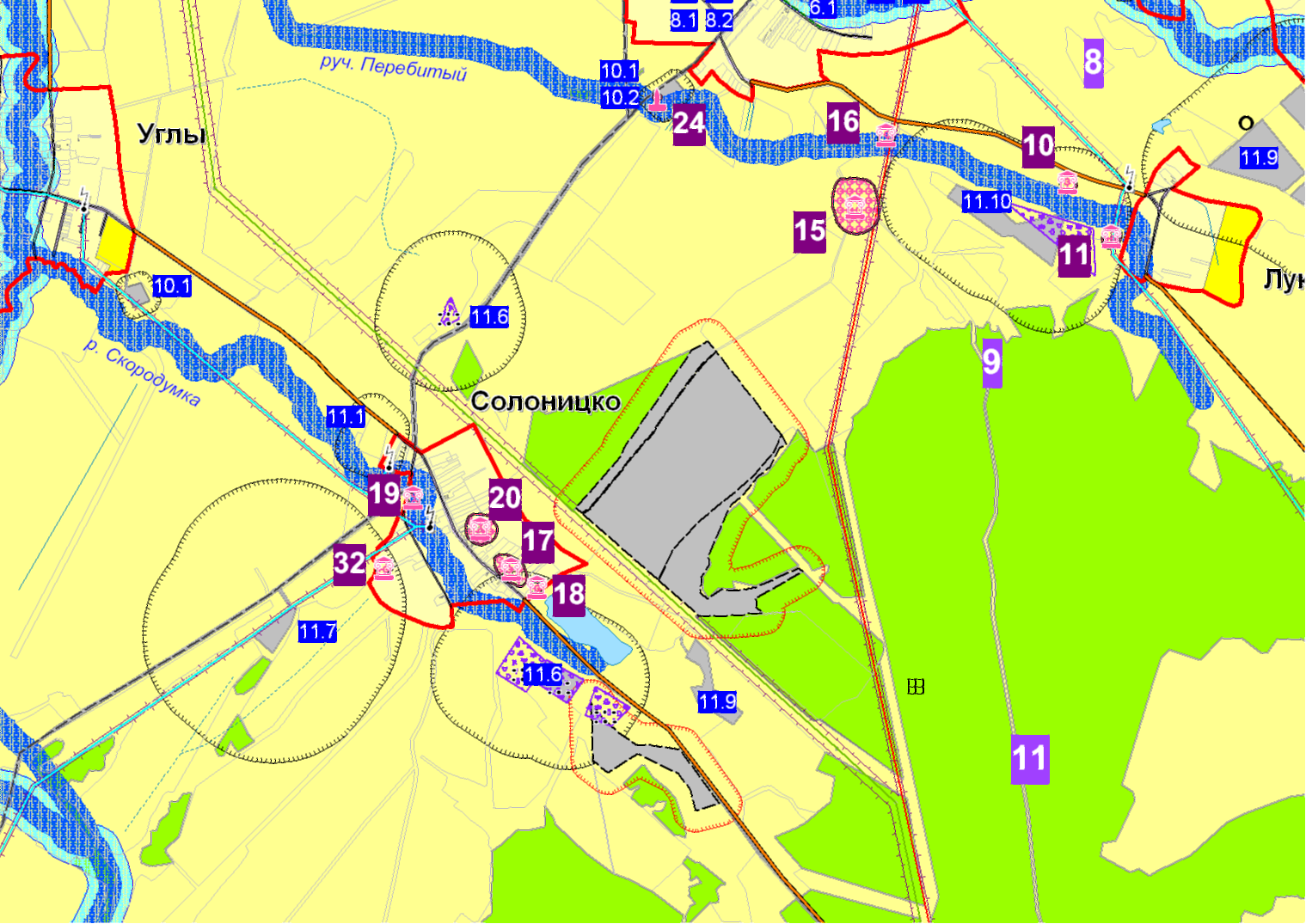 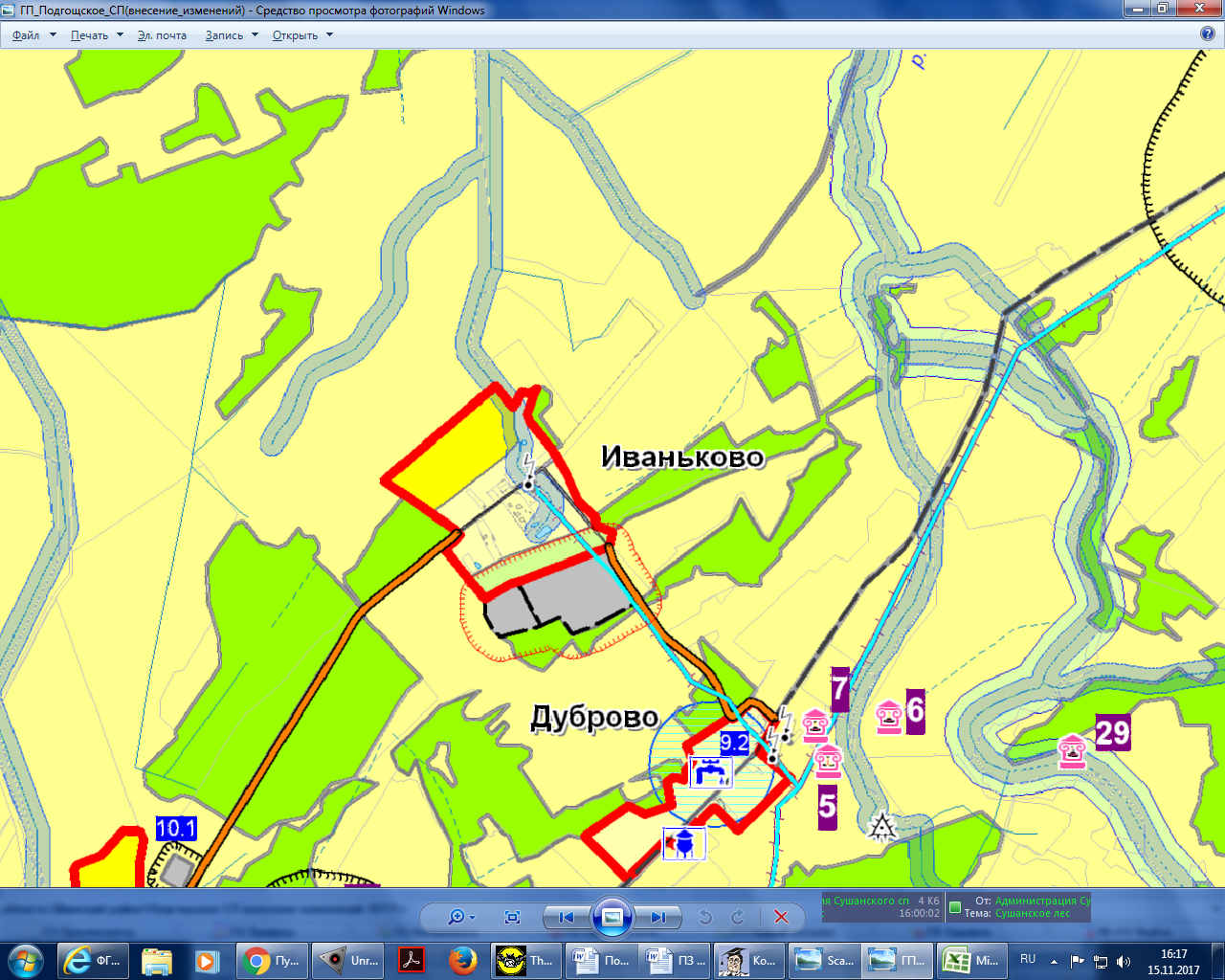 Рис. 7.2. Схема расположения земельных  участков,  предусмотренных для добычи общераспространенных полезных  ископаемых и  планируемых для переводу в категорию земель промышленности (южнее д.Иваньково).   Санитарно-защитная зона от границ земельных участков, планируемых к переводу в состав земель промышленности, энергетики, транспорта, связи, радиовещания, телевидения, информатики, земель обороны, безопасности и земель иного специального назначения (за счет земель сельскохозяйственного назначения) для добычи полезных  ископаемых, - 100 м. В д.Иваньково (южная часть населенного пункта) предусмотрено формирование буферной зоны (зоны рекреационного назначения) от планируемых карьеров в целях предотвращения  негативного воздействия на среду деятельности человека. Площадь зоны рекреационного назначения 6 га (территория наложения СЗЗ от планируемых карьеров на населенный пункт).8. ЗаключениеИзменения вносимые в генеральный план Подгощского сельского поселения развивают и конкретизируют в современных экономических и правовых условиях градостроительную концепцию развития муниципального образования. Проектом изменений генерального плана предусматривается дальнейшее развитие Подгощского сельского поселения.Решения генерального плана направлены на обеспечение безопасного устойчивого развития территории муниципального образования, на повышение качества жизни населения посредством реализации предусмотренных мероприятий по развитию социальной, транспортной, коммунальной инфраструктур, улучшения экологической ситуации.Генеральный план после его принятия станет основным документом, регулирующим целевое использования земель Подгощского сельского поселения в интересах населения, государственных и общественных потребностей и основой для дальнейших работ по планировке территорий, разработке схем развития систем инженерного обеспечения, транспортной и социальной инфраструктур.ОБЩЕСТВО С ОГРАНИЧЕННОЙ ОТВЕТСТВЕННОСТЬЮ«Ракурс»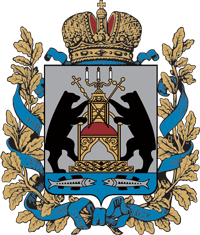 ГЕНЕРАЛЬНЫЙ ПЛАН ПОДГОЩСКОГО СЕЛЬСКОГО ПОСЕЛЕНИЯ ШИМСКОГО РАЙОНА НОВГОРОДСКОЙ ОБЛАСТИ ТОМ 1.ПОЛОЖЕНИЕ О ТЕРРИТОРИАЛЬНОМ ПЛАНИРОВАНИИДиректор ООО «Ракурс»                                               К.Г. МалиховаРуководитель проекта                                               Н.А. РумянцеваВеликий НовгородРазделДолжностьИсполнителиАрхитектурно-планировочное решение и компьютерная графикаруководитель проекта.инженерРумянцева Н.А.Молчанова О.В.Юридическое сопровождениедиректор Малихова К.Г.Транспортная инфраструктура,инженерная подготовка территорииведущий инженер по инженерной подготовке территорииГрецу О.Н.Пояснительная запискаконсультант по вопросам промышленной безопасности и экологиикандидат технических наук, с.н.с. Соколов Ю.Н.№ п/пНаименование документа1. Текстовые материалы.1. Текстовые материалы.1.Положение о территориальном планировании. Том 12.Обоснование проекта изменений генерального плана. Том 22. Графические материалы.Материалы по обоснованию проекта генерального плана.2. Графические материалы.Материалы по обоснованию проекта генерального плана.Лист 1Карта административных границ Подгощского сельского поселения. М 1:25000Лист 2Карта размещения существующих и строящихся объектов местного значения Подгощского сельского поселения. М 1:25000Лист 3Карта зон с особыми условиями использования территорий Подгощского сельского поселения. М 1:25000Лист 4Карта территорий, подверженных риску возникновения чрезвычайных ситуаций природного и техногенного характера Подгощского сельского поселения. М 1:25000Лист 5Карта транспортной инфраструктуры Подгощского сельского поселения. М 1:25000Генеральный план.Генеральный план.Лист 1Карта границ населенных пунктов Подгощского сельского поселения. М 1:25000Лист 2Карта планируемого размещения объектов местного значения Подгощского сельского поселения. М 1:25000Лист 3Карта функциональных зон Подгощского сельского поселения. М 1:25000Лист 4Карта функциональных зон д. Жары. М 1:5000Лист 5Карта функциональных зон д. Коломо. М 1:5000Лист 6Карта функциональных зон д. Подгощи. М 1:5000Лист 7Карта функциональных зон д. Сосницы. М 1:5000Лист 8Карта функциональных зон д. Усполонь. М 1:5000Лист 9Карта функциональных зон д. Красный Двор. М 1:5000Электронная версия проекта на CDРасположение муниципального образованияТерритория поселения расположена в западной части Новгородской области, на правобережьи реки Шелонь, на юге Шимского района, в 8 км от районного центра р.п. Шимск, в 50 км от г. Старая Русса и 56 км от г. Великий Новгород.Транспортные оси расселенияВдоль транспортных путей: - автомобильных: Шимск - Старая Русса - Локня – Невель (Идентификационный номер 49 ОП РЗ 49К-15).СмежествоНа севере и северо-востоке граничит – с территорией Шимского городского поселения Шимского  района Новгородской области;На востоке – с территорией Старорусского района Новгородской области;На юге – с территорией Волотовского района  Новгородской области;На юге, юге-западе и западе – с территорией Солецкого района Новгородской области.Границы муниципального образованияустановлены областным законом Новгородской области 17 января 2005 года №398-ОЗ (в ред. областных законов Новгородской области от 06.06.2005 N 501-ОЗ, от 05.12.2005 N 569-ОЗ, от 31.03.2009 N 489-ОЗ, от 30.03.2010 N 728-ОЗ)   «Об установлении границ муниципальных образований, входящих в состав территорий Шимского муниципального района, наделении их статусом городского и сельских поселений, определении административных центров и перечня населенных пунктов, входящих в состав территорий поселений»Границы Подгощского сельского поселенияОтображены – на Карте административных границ Подгощского  сельского поселения Компактность расселенияРасселение компактное. Основная часть населения (61%) проживает в административном центре с.Подгощи и деревнях Красный Двор, Горцы, ЛюбыниПлощадь муниципального образования, га34000 га (18,5% от общей площади  Шимского муниципального района)*Численность населения (по состоянию на 01.01.2016 г.)1960 человек (16,98% от общей численности населения  Шимского муниципального района)№ п/пМероприятияМесторасположениеФункциональная зонаНазначение1строительство детского сада - на 100 местд. КоломоОбщественно-деловаяобразование2строительство школы на 180 местд. КоломоОбщественно-деловаяобразование3строительство санатория общего типа с использованием местной лечебной грязи и минеральной воды для родителей с детьми на 100 местд. КоломоОбщественно-деловаялечебно-оздоровительное4строительство туристической базы для семей с детьми на 80 местд. КоломоОбщественно-деловаядля отдыха и туризма5строительство открытого стадиона с трибунами до 500 мест (с подсобными помещениями: тренерской, раздевалками, пунктом проката)д. КоломоОбщественно-деловаяспортивно-массовое6строительство КСК (культурно-спортивный комплекс) на 100 местд. КоломоОбщественно-деловаяКультурно-массовое7строительство торгово-развлекательного комплекса (с кинозалом, танцполом, кафе и т.д.)д. КоломоОбщественно-деловаяКультурно-массовое8строительство мотеля на 20 мест, д. КоломоОбщественно-деловаяОбслуживание населения9строительство кемпинга на 20 мест, д. КоломоОбщественно-деловаяОбслуживание населения10строительство охраняемой автомобильной стоянки на 250 машин, СТО,д. КоломоОбщественно-деловаяОбслуживание населения11строительство магазинов на 150 м2, в том числе сезонныед. КоломоОбщественно-деловаяОбслуживание населения12строительство рынка на 200 м2д. КоломоОбщественно-деловаяОбслуживание населения13строительство магазинас. ПодгощиОбщественно-деловаяОбслуживание населения14строительство объекта отдыха и туризмад. Сосницырекреационного назначениядля отдыха и туризма15Строительство пожарного депо на 2 автомашины*д. Коломо зона производственного назначенияМероприятия по предотвращению и ликвидации чрезвычайных ситуацийОбеспечение пожарной безопасности16Разработка проектно-сметной документации на** строительство (реконструкцию) локальных водопроводов в сельской местности района общей протяжённостью 31,12 км, в том числе:с. Подгощи – 3,0 км; (2 этапа)д. Любыни – 1,0 км;д. Красный Двор – 3,1 км; (2 этапа)с. Подгощи,  д. Любыни, д. Красный Двор Линейные объектыКоммунально-бытовое17Строительство (реконструкция) локальных** водопроводов в сельской местности района общей протяжённостью 31,12 км, в том числе:с. Подгощи – 3,0 км;д. Любыни – 1,0 км;д. Красный Двор – 3,1 км.с. Подгощи,  д. Любыни, д. Красный ДворЛинейные объектыКоммунально-бытовое18Разработка проектно-сметной документации на строительство (реконструкцию) плоскостных спортивных сооружений в сельской местности района в том числе: с. Подгощи**                   с. Подгощи,  Общественно-деловаяОбслуживание населения19Строительство (реконструкция) плоскостных спортивных сооружений в сельской местности района в том числе: с. Подгощи**с. Подгощи,  Общественно-деловаяОбслуживание населения№ 
п/пНазначение объекта 
регионального или межмуниципального 
значенияНаименование объектаКраткая 
характеристика объекта, в том числе протяженность (км)Местоположение 
планируемого 
объектаЗоны с особыми условиями 
использования территории1234561.Объекты транспорта (железнодорожного, водного, воздушного транспорта), автомобильные дороги регионального или межмуниципального значения, I этап до 2022 годаОбъекты транспорта (железнодорожного, водного, воздушного транспорта), автомобильные дороги регионального или межмуниципального значения, I этап до 2022 годаОбъекты транспорта (железнодорожного, водного, воздушного транспорта), автомобильные дороги регионального или межмуниципального значения, I этап до 2022 годаОбъекты транспорта (железнодорожного, водного, воздушного транспорта), автомобильные дороги регионального или межмуниципального значения, I этап до 2022 годаОбъекты транспорта (железнодорожного, водного, воздушного транспорта), автомобильные дороги регионального или межмуниципального значения, I этап до 2022 года1.2.Автомобильные дороги регионального или межмуниципального значенияАвтомобильные дороги регионального или межмуниципального значенияАвтомобильные дороги регионального или межмуниципального значенияАвтомобильные дороги регионального или межмуниципального значенияАвтомобильные дороги регионального или межмуниципального значения1.1.24.Объект капитального строительства в области дорожной деятельностистроительство обхода р.п.Шимск с северо-восточной стороны (со строительством моста)определяется проектной 
документациейНовгородская 
областьСЗЗ в соответствии с СанПиН 2.2.1/2.1.1.1200-031.1.62.Объект капитального строительства в области дорожной деятельностистроительство мостового перехода через реку 
Хотынка на км 1+170 
автомобильной дороги 
общего пользования Турская Горка – Комарово – «Уторгош – Передольская» 0,12Шимский районСЗЗ в соответствии с СанПиН 2.2.1/2.1.1.1200-031.1.63.Объект капитального строительства в области дорожной деятельностиреконструкция участка 
автомобильной дороги 
общего пользования межмуниципального значе-ния «Новгород – Псков» – Теребутицы – Шарок 
км 3+860 – км 10+2206,79Шимский районСЗЗ в соответствии с СанПиН 2.2.1/2.1.1.1200-03№ п/пНазначение объекта 
регионального значенияНаименование 
объектаКраткая 
характеристика объектаМестоположение 
планируемого объектаЗоны с особыми условиями 
использования территории1234561.Объекты в области предупреждения чрезвычайных ситуаций межмуниципального и регионального характера, стихийных бедствий, эпидемий и ликвидации их последствий, I этап до 2022 годаОбъекты в области предупреждения чрезвычайных ситуаций межмуниципального и регионального характера, стихийных бедствий, эпидемий и ликвидации их последствий, I этап до 2022 годаОбъекты в области предупреждения чрезвычайных ситуаций межмуниципального и регионального характера, стихийных бедствий, эпидемий и ликвидации их последствий, I этап до 2022 годаОбъекты в области предупреждения чрезвычайных ситуаций межмуниципального и регионального характера, стихийных бедствий, эпидемий и ликвидации их последствий, I этап до 2022 годаОбъекты в области предупреждения чрезвычайных ситуаций межмуниципального и регионального характера, стихийных бедствий, эпидемий и ликвидации их последствий, I этап до 2022 года1.1.Объекты капитального строительства в области предупреждения чрезвычайных ситуаций природного и техногенного 
характера, стихийных бедствий, эпидемий и ликвидация их последствийкапитальный 
ремонт пожарных депоопределяется проектной 
документациейПЧ-42 р.п.Шимск ПЧ-43 ж/д.ст.УторгошСЗЗ в соответст-вии с СанПиН 2.2.1/2.1.1.1200-032.Объекты в области предупреждения чрезвычайных ситуаций межмуниципального и регионального характера, стихийных бедствий, эпидемий и ликвидации их последствий II этап до 2032 годаОбъекты в области предупреждения чрезвычайных ситуаций межмуниципального и регионального характера, стихийных бедствий, эпидемий и ликвидации их последствий II этап до 2032 годаОбъекты в области предупреждения чрезвычайных ситуаций межмуниципального и регионального характера, стихийных бедствий, эпидемий и ликвидации их последствий II этап до 2032 годаОбъекты в области предупреждения чрезвычайных ситуаций межмуниципального и регионального характера, стихийных бедствий, эпидемий и ликвидации их последствий II этап до 2032 годаОбъекты в области предупреждения чрезвычайных ситуаций межмуниципального и регионального характера, стихийных бедствий, эпидемий и ликвидации их последствий II этап до 2032 года2.2.Объект капитального строительства в области предупреждения чрезвычайных ситуаций природного и техногенного 
характера, стихийных бедствий, эпидемий и ликвидация их последствийстроительство пожарных депо на 2 автомобиляопределяется проектной 
документациейШимский район, 
с.МедведьСЗЗ в соответст-вии с СанПиН 2.2.1/2.1.1.1200-03№ 
п/пНазначение объекта 
регионального значенияНаименование объектаКраткая 
характеристика объектаМестоположение 
планируемого 
объектаЗоны с 
особыми условиями использо-вания территории1234561.Объекты образования, здравоохранения, социального обслуживания отдельных категорий граждан, физической культуры и спорта, I этап до 2022 годаОбъекты образования, здравоохранения, социального обслуживания отдельных категорий граждан, физической культуры и спорта, I этап до 2022 годаОбъекты образования, здравоохранения, социального обслуживания отдельных категорий граждан, физической культуры и спорта, I этап до 2022 годаОбъекты образования, здравоохранения, социального обслуживания отдельных категорий граждан, физической культуры и спорта, I этап до 2022 годаОбъекты образования, здравоохранения, социального обслуживания отдельных категорий граждан, физической культуры и спорта, I этап до 2022 года1.1.Объекты здравоохраненияОбъекты здравоохраненияОбъекты здравоохраненияОбъекты здравоохраненияОбъекты здравоохранения1.1.4.Объект капитального строительства в области здравоохранения строительство зданий фельдшерско-акушерских пунктовопределяется проектной 
документациейШимский район, д.Голино, д.Горцы, д.Городище-1.4.Объекты культурыОбъекты культурыОбъекты культурыОбъекты культурыОбъекты культуры1.4.6.Объект капитального строительства в области культурыстроительство зданий 
домов культуры определяется проектной 
документациейШимский район, д.Закибье, 
д.Менюша -1.4.7.Объект капитального строительства в области культурыреконструкция зданий домов культурыопределяется проектной 
документациейШимский район, с.Медведь-№ 
п/пНазначение объекта 
регионального значенияНаименование объектаКраткая 
характеристика объектаМестоположение 
планируемого 
объектаЗоны с особыми условиями 
использования территории1234561.Объекты топливно-энергетического комплекса, водоснабжения и канализации, I этап до 2022 годаОбъекты топливно-энергетического комплекса, водоснабжения и канализации, I этап до 2022 годаОбъекты топливно-энергетического комплекса, водоснабжения и канализации, I этап до 2022 годаОбъекты топливно-энергетического комплекса, водоснабжения и канализации, I этап до 2022 годаОбъекты топливно-энергетического комплекса, водоснабжения и канализации, I этап до 2022 года1.1.Объекты топливно-энергетического комплексаОбъекты топливно-энергетического комплексаОбъекты топливно-энергетического комплексаОбъекты топливно-энергетического комплексаОбъекты топливно-энергетического комплекса1.1.79.Объект капитального строительства топливно-энергетического 
комплексареконструкция ВЛ 110 кВ Шимская-3 замена провода марки АС 120 на АС 150 про-тяженностью 26,3 кмНовгородская 
областьСЗЗ в соответствии с СанПиН 2.2.1/2.1.1.1200-031.1.99.Объект капитального строительства топливно-энергетического 
комплексареконструкция ВЛ 110 кВ Шимская-1 замена сечения провода марки АС 120 на 
АС 240Новгородская 
областьСЗЗ в соответствии с СанПиН 2.2.1/2.1.1.1200-031.2.Объекты газоснабженияОбъекты газоснабженияОбъекты газоснабженияОбъекты газоснабженияОбъекты газоснабжения1.2.10.Объект капитального строительства газоснабжениястроительство межпоселкового газопроводаопределяется проектной 
документациейШимский район, р.п. Шимск с отводом на с.Подгощи – д.Коломо – д.Коростынь – д.Веряжа санитарный 
разрыв – в зависимости от диаметра газопровода2.Объекты топливно-энергетического комплекса, водоснабжения и канализации, II этап до 2032 годаОбъекты топливно-энергетического комплекса, водоснабжения и канализации, II этап до 2032 годаОбъекты топливно-энергетического комплекса, водоснабжения и канализации, II этап до 2032 годаОбъекты топливно-энергетического комплекса, водоснабжения и канализации, II этап до 2032 годаОбъекты топливно-энергетического комплекса, водоснабжения и канализации, II этап до 2032 года2.1.Объекты топливно-энергетического комплексаОбъекты топливно-энергетического комплексаОбъекты топливно-энергетического комплексаОбъекты топливно-энергетического комплексаОбъекты топливно-энергетического комплекса2.1.6.Объект капитального строительства топливно-энергетического 
комплексареконструкция 
ПС «Коростынь» с установкой на ПС 110 кВ второго трансформатора 110/10 кВопределяется проектной 
документациейШимский районСЗЗ в соответствии с СанПиН 2.2.1/2.1.1.1200-03№ 
п/пНазначение объекта 
регионального значенияНаименование объектаКраткая 
характеристика объектаМестоположение планируемого
объектаЗоны с особыми условиями 
использования территории1234561.Объекты, обеспечивающие осуществление деятельности органов государственной власти Новгородской области,  I этап до 2022 годаОбъекты, обеспечивающие осуществление деятельности органов государственной власти Новгородской области,  I этап до 2022 годаОбъекты, обеспечивающие осуществление деятельности органов государственной власти Новгородской области,  I этап до 2022 годаОбъекты, обеспечивающие осуществление деятельности органов государственной власти Новгородской области,  I этап до 2022 годаОбъекты, обеспечивающие осуществление деятельности органов государственной власти Новгородской области,  I этап до 2022 года1.4.Объекты капитального строительства региональ-ного значения строительство административных зданий 
мировых судейопределяется проектной 
документацией Шимский район-№ 
п/пНазначение объекта 
регионального значенияНазначение объекта 
регионального значенияНаименование объектаНаименование объектаКраткая 
характеристика объектаКраткая 
характеристика объектаМестоположение 
планируемого 
объектаМестоположение 
планируемого 
объектаЗоны с особыми условиями 
использования территории12233445561.Объекты в области агропромышленного комплекса, I этап до 2022 годаОбъекты в области агропромышленного комплекса, I этап до 2022 годаОбъекты в области агропромышленного комплекса, I этап до 2022 годаОбъекты в области агропромышленного комплекса, I этап до 2022 годаОбъекты в области агропромышленного комплекса, I этап до 2022 годаОбъекты в области агропромышленного комплекса, I этап до 2022 годаОбъекты в области агропромышленного комплекса, I этап до 2022 годаОбъекты в области агропромышленного комплекса, I этап до 2022 годаОбъекты в области агропромышленного комплекса, I этап до 2022 года1..33.Объект капитального строительства в области агропромышленного комплексаОбъект капитального строительства в области агропромышленного комплексастроительство картофелехранилища ООО «Элита» строительство картофелехранилища ООО «Элита» 48 тыс.т48 тыс.тШимский район, р.п.ШимскШимский район, р.п.ШимскСЗЗ в соответствии с СанПиН 2.2.1/2.1.1.1200-03СЗЗ в соответствии с СанПиН 2.2.1/2.1.1.1200-032.Объекты в области агропромышленного комплекса II этап до 2032 годаОбъекты в области агропромышленного комплекса II этап до 2032 годаОбъекты в области агропромышленного комплекса II этап до 2032 годаОбъекты в области агропромышленного комплекса II этап до 2032 годаОбъекты в области агропромышленного комплекса II этап до 2032 годаОбъекты в области агропромышленного комплекса II этап до 2032 годаОбъекты в области агропромышленного комплекса II этап до 2032 годаОбъекты в области агропромышленного комплекса II этап до 2032 годаОбъекты в области агропромышленного комплекса II этап до 2032 годаОбъекты в области агропромышленного комплекса II этап до 2032 года2..2.Объект капитального строительства в области агропромышленного комплексареконструкция и модернизация льнозавода реконструкция и модернизация льнозавода определяется проектной 
документациейопределяется проектной 
документациейШимский районШимский районСЗЗ в соответствии с СанПиН 2.2.1/2.1.1.1200-03СЗЗ в соответствии с СанПиН 2.2.1/2.1.1.1200-03СЗЗ в соответствии с СанПиН 2.2.1/2.1.1.1200-03№ 
п/пНазначение 
объекта 
регионального 
значенияНаименованиеКраткая 
характеристика 
объектаМестоположение 
планируемого
объектаЗоны с особыми 
условиями использо-вания территории1234561.Участки недр местного значенияУчастки недр местного значенияУчастки недр местного значенияУчастки недр местного значенияУчастки недр местного значения1.110.Участки недр местного значения«Боровское» участок «Боровское-3»торфНовгородский район,
3,0 км на северо-восток 
от р.п.ШимскСЗЗ  устанавливается в соответствии с требованиями СанПиН 
2.2.1/ 2.1.1.1200-031.182.Участки недр местного значения«Подгощи»песчано-гравийная смесь, площадь 0,3337 кв.км, 
прогнозные ресурсы по категории 
Р3 – 150 тыс.куб.мШимский район, 0,5 км к югу от д.ПодгощиСЗЗ устанавливается в соответствии с требованиями СанПиН 
2.2.1/ 2.1.1.1200-031.183.Участки недр местного значения«Русло реки 
Шелонь (устье)»песок, площадь 29,8 кв. км, 
прогнозные ресурсы по категории 
Р3 – 1 млн. куб. мШимский районСЗЗ устанавливается в соответствии с требованиями СанПиН 
2.2.1/ 2.1.1.1200-031.184.Участки недр местного значения«Русло реки Шелонь» участок «12-29 км»песок, песчано-гравийная смесьШимский район, в русле р.Шелонь на 12-29 км 
по лоцманской картеСЗЗ устанавливается в соответствии с требованиями СанПиН 
2.2.1/ 2.1.1.1200-031.185.Участки недр местного значения«Заплюсские мхи»торф, площадь 
3,3 кв. км, прогнозные ресурсы по 
категории 
Р3 – 800 тыс.тШимский район, 10 км на запад от д.ЛюдятиноСЗЗ устанавливается в соответствии с требованиями СанПиН 
2.2.1/ 2.1.1.1200-031.186.Участки недр местного значения«Кчерское» 
участок 
«Хотыня»песчано-гравийная смесь, площадь 0,3855 кв.км, 
балансовые запасы по категориям: А+В+С1 – 
2,2 млн. куб. мШимский район, 0,46 км на юг от д.Хотыня, 22 км на 
северо-запад от с.МедведьСЗЗ устанавливается в соответствии с требованиями СанПиН 
2.2.1/ 2.1.1.1200-031.187.Участки недр местного значения«Кчерское» 
участок «Комарово-2»песчано-гравийная смесьШимский район, 0,5 км на юг от д.Комарово, 22 км на северо-запад от с.МедведьСЗЗ устанавливается в соответствии с требованиями СанПиН 
2.2.1/ 2.1.1.1200-031.188.Участки недр местного значения«Боровское» участок «Юго-Западный»торфШимский район, 1,5 км на северо-запад от д.Северная 
ПолянаСЗЗ устанавливается в соответствии с требованиями СанПиН 
2.2.1/ 2.1.1.1200-031.189.Участки недр местного значения«Луки»карбонатные 
породыШимский район, 0,4 км на северо-восток от д.ЛукиСЗЗ устанавливается в соответствии с требованиями СанПиН 
2.2.1/ 2.1.1.1200-031.190.Участки недр местного значения«Добролюбово»песок, песчано-гравийная смесьШимский район, 2,5 км на северо-восток от д.МенюшаСЗЗ устанавливается в соответствии с требованиями СанПиН 
2.2.1/ 2.1.1.1200-031.191.Участки недр местного значения«Добролюбово-2»песокШимский район, 2,5 км на северо-восток от д.МенюшаСЗЗ устанавливается в соответствии с требованиями СанПиН 
2.2.1/ 2.1.1.1200-031.192.Участки недр местного значения«Жары»карбонатные
породыШимский район, 0,7 км на северо-восток от д.ЖарыСЗЗ устанавливается в соответствии с требованиями СанПиН 
2.2.1/ 2.1.1.1200-031.193.Участки недр местного значения«Солоницко-1»карбонатные 
породыШимский район, 1,1 км на юго-восток от д.СолоницкоСЗЗ устанавливается в соответствии с требованиями СанПиН 
2.2.1/ 2.1.1.1200-031.194.Участки недр местного значения«Солоницко»песокШимский район, 0,7 км на юго-восток от д.Солоницко, 
в 8 км на юг от р.п.ШимскСЗЗ устанавливается в соответствии с требованиями СанПиН 
2.2.1/ 2.1.1.1200-031.195.Участки недр местного значения«Бараново-3»известнякШимский район, 7,5 км на юг от р.п.Шимск, 0,6 км 
на север от д.БарановоСЗЗ устанавливается в соответствии с требованиями СанПиН 
2.2.1/ 2.1.1.1200-031.196.Участки недр местного значения«Скородумское-1»песокШимский район, 9 км на юг от р.п.Шимск, 0,6 км на юг от д.Солоницко, 3 км на 
юго-запад от д.ЛукиСЗЗ устанавливается в соответствии с требованиями СанПиН 
2.2.1/ 2.1.1.1200-03№ 
п/пНазначение объекта 
регионального значенияНаименование 
объектаКраткая характеристика объектаМестоположение 
планируемого объектаЗоны с 
особыми условиями 
использо-
вания терри-тории1234561.Особо охраняемые природные территории, I этап до 2022 годаОсобо охраняемые природные территории, I этап до 2022 годаОсобо охраняемые природные территории, I этап до 2022 годаОсобо охраняемые природные территории, I этап до 2022 годаОсобо охраняемые природные территории, I этап до 2022 года2.Особо охраняемые природные территории, II этап до 2032 годаОсобо охраняемые природные территории, II этап до 2032 годаОсобо охраняемые природные территории, II этап до 2032 годаОсобо охраняемые природные территории, II этап до 2032 годаОсобо охраняемые природные территории, II этап до 2032 года2.22.Особо охраняемые природные территориипамятник природы «Пойменные комплексы в долине реки Шелонь у д.Мшага Ямская» планируемая площадь 255 гаШимский  
район-№ п/пНазначение 
объекта 
регионального значенияНаименование объектаКраткая 
характеристика объектаМестоположение 
планируемого объектаЗоны с особыми условиями использования территории1234561.Инвестиционные площадки для размещения сельскохозяйственного производстваИнвестиционные площадки для размещения сельскохозяйственного производстваИнвестиционные площадки для размещения сельскохозяйственного производстваИнвестиционные площадки для размещения сельскохозяйственного производстваИнвестиционные площадки для размещения сельскохозяйственного производства1.148.Инвестиционная площадказемельный участок 
№ 12площадь 26 гаШимский район,
700 м  на северо-запад от р.п.ШимскСЗЗ – 0,5 км1.149Инвестиционная площадказемельный участок 
№ 20площадь 6 гаШимский район,
900 м на восток 
от д.МалиновкаСЗЗ – 1 км1.150.Инвестиционная площадказемельный участок 
№ 21площадь 14 гаШимский район, 
700 м от д.Северная 
Поляна вдоль дороги 
Северная Поляна – Белец (справа)СЗЗ – 1 км1.151.Инвестиционная площадказемельный участок 
№ 22площадь 9 гаШимский район, 
500 м на северо-запад 
от северной границы р.п.ШимскСЗЗ – 1 км1.152.Инвестиционная площадказемельный участок 
№ 23площадь 4 гаШимский район, 
300 м на север от северной границы р.п.ШимскСЗЗ – 1 км1.153.Инвестиционная площадказемельный участок 
№ 24площадь 14 гаШимский район, 
1000 м на северо-восток от д.ИльменьСЗЗ – 1 км1.154.Инвестиционная площадказемельный участок 
№ 25площадь 1 гаШимский район, 
300 м на северо-запад 
от северной границы р.п.ШимскСЗЗ – 1 км1.155.Инвестиционная площадказемельный участок 
№ 26площадь 1 гаШимский район, 
500 м на северо-запад от пересечения железнодорожной насыпи с границей р.п.Шимск в северной 
части р.п.ШимскСЗЗ – 1 км2.Инвестиционные площадки для размещения промышленного производстваИнвестиционные площадки для размещения промышленного производстваИнвестиционные площадки для размещения промышленного производстваИнвестиционные площадки для размещения промышленного производстваИнвестиционные площадки для размещения промышленного производства2.120.Инвестиционная площадказемельный участок № 35 (возле станции Уторгош)площадь 40 га
с возможным расширением 
до 50 гаШимский район, возле ж/д.ст.Уторгошв соответствии 
с СанПиН 2.2.1/2.1.1.1200-032.121.Инвестиционная площадказемельный участок № 7, кадастровый номер 53:21:021301:61площадь 1,4074 га с возможным расширением 
до 10 гаШимский район, 900 м на юго-запад от д.МстоньСЗЗ – 1 км2.122.Инвестиционная площадказемельный участок № 9площадь 4,2 гаШимский район, 200 м 
на север от д.Мшага 
Воскресенская, вдоль 
автомагистрали Великий Новгород – Псковв соответствии 
с СанПиН 2.2.1/2.1.1.1200-032.123.Инвестиционная площадказемельный участок 
№ 10площадь 12,4 гаШимский район, 400 м на запад от ж/д.ст.УторгошСЗЗ – 0,5 км3.Инвестиционные площадки для строительства АЗС и объектов автосервисаИнвестиционные площадки для строительства АЗС и объектов автосервисаИнвестиционные площадки для строительства АЗС и объектов автосервисаИнвестиционные площадки для строительства АЗС и объектов автосервисаИнвестиционные площадки для строительства АЗС и объектов автосервиса3.26.Инвестиционная площадказемельный участок 
№ 19, кадастровый 
номер 53:21:080201:61площадь 0,5 гаШимский район, д.Верхний ПрихонСЗЗ – 1 км4.Инвестиционные площадки для организации туризмаИнвестиционные площадки для организации туризмаИнвестиционные площадки для организации туризмаИнвестиционные площадки для организации туризмаИнвестиционные площадки для организации туризма4.40.Инвестиционная площадказемельный участок № 6площадь 4 га 
с возможным расширением 
до 5 гаШимский район, 800 м 
на северо-запад от д.Коростыньв соответствии 
с СанПиН 2.2.1/2.1.1.1200-034.41.Инвестиционная площадказемельный участок № 8площадь 4,7 гаШимский район, 700 м на юго-восток от д.Мшага Воскресенская, на берегу р.Шелоньв соответствии 
с СанПиН 2.2.1/2.1.1.1200-034.42.Инвестиционная площадказемельный участок 
№ 33, кадастровый 
номер 53:21:0010101:87площадь 0,6 гаШимский район, д.БорСЗЗ – 0,3 км5.Инвестиционные площадки для объектов торговли или общественного питанияИнвестиционные площадки для объектов торговли или общественного питанияИнвестиционные площадки для объектов торговли или общественного питанияИнвестиционные площадки для объектов торговли или общественного питанияИнвестиционные площадки для объектов торговли или общественного питания5.21.Инвестиционная площадказемельный участок 
№ 36площадь 0,035 га с возможным расширением 
до 0,045 гаШимский район, р.п.Шимск, ул.Ташкент-скаяСЗЗ – 0,05 км6.Инвестиционные площадки для объектов жилищного строительстваИнвестиционные площадки для объектов жилищного строительстваИнвестиционные площадки для объектов жилищного строительстваИнвестиционные площадки для объектов жилищного строительстваИнвестиционные площадки для объектов жилищного строительства6.63.Инвестиционная площадказемельный участок № 39 (Бор)площадь 8 гаШимский район, д.Борв соответствии 
с СанПиН 2.2.1/2.1.1.1200-036.64.Инвестиционная площадказемельный участок № 38 (Наум)площадь 34 гаШимский район, 
северо-восточная часть р.п..Шимскв соответствии 
с СанПиН 2.2.1/2.1.1.1200-036.65.Инвестиционная площадказемельный участок 
№ 14площадь 15,6 гаШимский район, юго-западная часть р.п.Шимскв соответствии 
с СанПиН 2.2.1/2.1.1.1200-036.66.Инвестиционная площадказемельный участок 
«Коростынь»площадь 5 гаШимский район, юго-восточная часть д.Коростыньв соответствии 
с СанПиН 2.2.1/2.1.1.1200-036.67.Инвестиционная площадказемельный участок 
№ 27площадь 0,08 гаШимский район, р.п.Шимск, ул.Ташкент-ская, д.6СЗЗ – 0,05 км6.68.Инвестиционная площадказемельный участок 
№ 28площадь 0,15 гаШимский район, д.Борв соответствии 
с СанПиН 2.2.1/2.1.1.1200-036.69.Инвестиционная площадказемельный участок 
№ 40, кадастровый 
номер 53:21:0130203:159площадь 0,19 гаШимский район, р.п.Шимск, ул.Меха-низаторовСЗЗ – 0,05  км6.70.Инвестиционная площадказемельный участок 
№ 41, кадастровый 
номер 53:21:0010901:115площадь 11,86 гаШимский район, 
Шимское городское 
поселение, д.Ильменьв соответствии 
с СанПиН 2.2.1/2.1.1.1200-036.71.Инвестиционная площадказемельный участок 
№ 42, кадастровый 
номер 53:21:0010101:117площадь 18,7 гаШимский район, 
Шимское городское 
поселение, д.БорСЗЗ – 0,5  км6.72.Инвестиционная площадказемельный участок 
№ 43, кадастровый 
номер 53:21:0010101:116площадь 18,7 гаШимский район, 
Шимское городское 
поселение, д.БорСЗЗ – 0,3  км6.73.Инвестиционная площадказемельный участок 
№ 49, кадастровый 
номер 53:21:0120407:20площадь 0,389 гаШимский район, р.п.Шимск, ул.Шелонскаяв соответствии 
с СанПиН 2.2.1/2.1.1.1200-036.74.Инвестиционная площадказемельный участок
№ 50, кадастровый 
номер 53:21:0130407:21площадь 0,208 гаШимский район, р.п.Шимск, ул.Шелонскаяв соответствии 
с СанПиН 2.2.1/2.1.1.1200-037.Инвестиционные площадки для размещения иных инвестиционных объектовИнвестиционные площадки для размещения иных инвестиционных объектовИнвестиционные площадки для размещения иных инвестиционных объектовИнвестиционные площадки для размещения иных инвестиционных объектовИнвестиционные площадки для размещения иных инвестиционных объектов7.49.Инвестиционная площадказемельный участок № 2 (сельскохозяйственное производство, промышленное производство)площадь 2,9 га 
с возможным расширением 
до 12 гаШимский район, д.Северная ПолянаСЗЗ – 0,1 км7.50.Инвестиционная площадказемельный участок № 5 (промышленное производство, объекты торговли)площадь 0,07 га 
с возможным расширением 
до 1,19 гаШимский район, р.п.Шимск, ул.НовгородскаяСЗЗ – 0,3 км7.51.Инвестиционная площадка«Искра», земельный 
участок с кадастровым номером 53:21:000000:186 (сельскохозяйственное производство, промышленное производство)площадь 488 гаШимский район, д.ГородищеСЗЗ – 0,5 км7.52.Инвестиционная площадказемельный участок 
№ 34 (сельскохозяйственное производство, промышленное производство)площадь 0,5 га
с возможным расширением 
до 40 гаШимский район, 
граничит с р.п.Шимскв соответствии 
с СанПиН 2.2.1/2.1.1.1200-03Наименование объектаЗона с особыми условиямиПараметры зоныФункциональная зонаКанализационных очистных сооруженийСанитарно-защитная зона200 мпроизводственного использованияКладбищСанитарно-защитная зона50 м, 300 мСпециального назначенияКотельныхСанитарно-защитная зона300 м для котельной мощностью более 200 Гкалпроизводственного использованияЛинии электропередач ВЛ-110кВ,  ВЛ-35кВ, ВЛ-10 кВОхранные зоны20 м, 15 м, 10 минженерной и транспортной инфраструктурыЛиний и сооружений связиОхранные зоныСогласно Правилам охраны линий и сооружений связи РФ, утвержденным постановлением Правительства РФ от 09 июня 1995 года №578инженерной и транспортной инфраструктурыПромышленные предприятияСанитарно-защитная зонаСогласно пункту 2.12. СанПиН 2.2.1/2.1.1.1200-03300, 500 мпроизводственного использованияОбъекты производства агропромышленного комплекса и малого предпринимательства Санитарно-защитная зонаСогласно пункту 7.1.11. СанПиН 2.2.1/2.1.1.1200-03300, 500, 1000 мпроизводственного использованияМагистральные нефтепроводы Санитарно-защитная зона Охранные зоны200 м25 мпроизводственного использования№п/пТерриторииСовременное использованиеСовременное использованиеРасчетный срокРасчетный срок№п/пТерриториига%га%1.с. Подгощис. Подгощис. Подгощис. Подгощис. Подгощи1.1Жилая зона173,2585,77175,286,731.2Общественно-деловая зона4,502,224,52,231.3Зона рекреационного назначения1,170,580,60,301.4Зона инженерной и транспортной инфраструктуры16,248,0416,248,041.5Зона производственного использования 2,601,290,470,231.6Зона сельскохозяйственного использования4,242,104,992,47Итого:202,00100,00202100,002.д. Барановод. Барановод. Барановод. Барановод. Бараново2.1Жилая зона55,0397,3155,0397,312.2Зона рекреационного назначения0,000,000,000,002.3Зона инженерной и транспортной инфраструктуры1,522,691,522,69Итого:56,55100,0056,55100,003.д. Верещинод. Верещинод. Верещинод. Верещинод. Верещино3.1Жилая зона45,4986,3745,4986,373.2Общественно-деловая зона0,000,000,000,003.3Зона рекреационного назначения0,000,000,000,003.4Зона инженерной и транспортной инфраструктуры2,564,862,564,863.5Зона производственного использования4,628,774,628,77Итого:52,67100,0052,67100,004.д. Взглядовод. Взглядовод. Взглядовод. Взглядовод. Взглядово4.1Жилая зона11,7454,7111,7454,714.2Зона рекреационного назначения0,000,000,000,004.3Зона инженерной и транспортной инфраструктуры0,843,910,843,914.4Зона сельскохозяйственного использования8,8841,388,8841,38Итого:21,46100,0021,46100,005.д. Волошинод. Волошинод. Волошинод. Волошинод. Волошино5.1Жилая зона12,8297,5612,8297,565.2Зона рекреационного назначения0,000,000,000,005.3Зона инженерной и транспортной инфраструктуры0,322,440,322,44Итого:13,14100,0013,14100,006.д. Горцыд. Горцыд. Горцыд. Горцыд. Горцы6.1Жилая зона68,1695,7668,1695,766.2Зона рекреационного назначения0,000,000,000,006.3Зона инженерной и транспортной инфраструктуры2,964,162,964,166.4Зона производственного использования0,060,080,060,08Итого:71,18100,0071,18100,007.д. Дубровод. Дубровод. Дубровод. Дубровод. Дуброво7.1Жилая зона20,1894,7420,1894,747.2Зона рекреационного назначения0,000,000,000,007.3Зона инженерной и транспортной инфраструктуры0,763,570,763,577.4Зона производственного использования0,361,690,361,69Итого:21,30100,0021,30100,008.д. Жарыд. Жарыд. Жарыд. Жарыд. Жары8.1Жилая зона29,3073,6729,3073,678.2Зона рекреационного назначения0,000,000,000,008.3Зона инженерной и транспортной инфраструктуры1,303,271,303,278.4Зона сельскохозяйственного использования9,1723,069,1723,06Итого:39,77100,0039,77100,009.д. Захоньед. Захоньед. Захоньед. Захоньед. Захонье9.1Жилая зона28,6094,1428,6094,149.2Зона рекреационного назначения0,000,000,000,009.3Зона инженерной и транспортной инфраструктуры1,785,861,785,86Итого:30,38100,0030,38100,0010.д. Иваньковод. Иваньковод. Иваньковод. Иваньковод. Иваньково10.1Жилая зона26,1065,6820,1050,5810.2Зона рекреационного назначения0,000,00615,1010.3Зона инженерной и транспортной инфраструктуры1,062,671,062,6710.4Зона сельскохозяйственного использования12,5831,6512,5831,65Итого:39,74100,0039,74100,0011.д. Князевод. Князевод. Князевод. Князевод. Князево11.1Жилая зона12,7292,3112,7292,3111.2Зона рекреационного назначения0,000,000,000,0011.3Зона инженерной и транспортной инфраструктуры1,067,691,067,69Итого:13,78100,0013,78100,0012.д. Коломод. Коломод. Коломод. Коломод. Коломо12.1Жилая зона166,2858,48166,2858,4812.2Общественно-деловая зона21,777,6621,777,6612.3Зона рекреационного назначения, в том числе:42,3914,9142,3914,91-предназначенные для отдыха, туризма, занятия физической культурой и спортом12,4012,4012.4Зона инженерной и транспортной инфраструктуры42,2414,8542,2414,8512.5Зона производственного использования4,901,724,901,7212.6Зона сельскохозяйственного использования6,782,386,782,38Итого:284,36100,00284,36100,0013.д. Красный Дворд. Красный Дворд. Красный Дворд. Красный Дворд. Красный Двор13.1Жилая зона108,4991,80108,4991,8013.2Общественно-деловая зона1,211,021,211,0213.3Зона рекреационного назначения0,000,000,000,0013.4Зона инженерной и транспортной инфраструктуры8,487,188,487,1813.5Зона производственного использования0,000,000,000,00Итого:118,18100,00118,18100,0014.д. Ладощинод. Ладощинод. Ладощинод. Ладощинод. Ладощино14.1Жилая зона14,8482,6714,8482,6714.2Зона рекреационного назначения1,9710,981,9710,9814.3Зона инженерной и транспортной инфраструктуры1,146,351,146,35Итого:17,95100,0017,95100,0015.д. Лукид. Лукид. Лукид. Лукид. Луки15.1Жилая зона17,7070,3517,7070,3515.2Зона рекреационного назначения6,6126,276,6126,2715.3Зона инженерной и транспортной инфраструктуры0,853,380,853,38Итого:25,16100,0025,16100,0016.д. Любынид. Любынид. Любынид. Любынид. Любыни16.1Жилая зона149,1587,41149,1587,4116.2Общественно-деловая зона2,611,532,611,5316.3Зона рекреационного назначения0,000,000,000,0016.4Зона инженерной и транспортной инфраструктуры8,424,938,424,9316.5Зона специального назначения0,400,230,400,2316.6Зона производственного использования0,700,410,700,4116.7Зона сельскохозяйственного использования9,365,499,365,49Итого:170,64100,00170,64100,0017.д. Муравьид. Муравьид. Муравьид. Муравьид. Муравьи17.1Жилая зона21,8193,1721,8193,1717.2Зона рекреационного назначения0,000,000,000,0017.3Зона инженерной и транспортной инфраструктуры1,606,831,606,83Итого:23,41100,0023,41100,0018.д. Николаевкад. Николаевкад. Николаевкад. Николаевкад. Николаевка18.1Жилая зона23,4499,2023,4499,2018.2Зона рекреационного назначения0,000,000,000,0018.3Зона инженерной и транспортной инфраструктуры0,190,800,190,80Итого:23,63100,0023,63100,0019.д. Новосельед. Новосельед. Новосельед. Новосельед. Новоселье19.1Жилая зона22,9493,1022,9493,1019.2Зона рекреационного назначения0,000,000,000,0019.3Зона инженерной и транспортной инфраструктуры1,706,901,706,90Итого:24,64100,0024,64100,0020.д. Оболицко1-ед. Оболицко1-ед. Оболицко1-ед. Оболицко1-ед. Оболицко1-е20.1Жилая зона40,2196,2440,2196,2420.2Зона рекреационного назначения0,000,000,000,0020.3Зона инженерной и транспортной инфраструктуры1,573,761,573,76Итого:41,78100,0041,78100,0021.д. Оболицко2-ед. Оболицко2-ед. Оболицко2-ед. Оболицко2-ед. Оболицко2-е21.1Жилая зона12,7795,3712,7795,3721.2Зона рекреационного назначения0,000,000,000,0021.3Зона инженерной и транспортной инфраструктуры0,624,630,624,63Итого:13,39100,0013,39100,0022.д. Обольхад. Обольхад. Обольхад. Обольхад. Обольха22.1Жилая зона23,1275,3623,1275,3622.2Зона рекреационного назначения0,000,000,000,0022.3Зона инженерной и транспортной инфраструктуры1,705,541,705,5422.4Зона сельскохозяйственного использования5,8619,105,8619,10Итого:30,68100,0030,68100,0023.д. Островад. Островад. Островад. Островад. Острова23.1Жилая зона23,0794,7023,0794,7023.2Зона инженерной и транспортной инфраструктуры1,295,301,295,30Итого:24,36100,0024,36100,0024.д. Панютинод. Панютинод. Панютинод. Панютинод. Панютино24.1Жилая зона17,9180,3517,9180,3524.2Зона рекреационного назначения0,000,000,000,0024.3Зона инженерной и транспортной инфраструктуры1,295,791,295,7924.4Зона сельскохозяйственного использования3,0913,863,0913,86Итого:22,29100,0022,29100,0025.д. Подоклиньед. Подоклиньед. Подоклиньед. Подоклиньед. Подоклинье25.1Жилая зона20,2496,2420,2496,2425.2Зона рекреационного назначения0,000,000,000,0025.3Зона инженерной и транспортной инфраструктуры0,793,760,793,76Итого:21,03100,0021,03100,0026.д. Подольед. Подольед. Подольед. Подольед. Подолье26.1Жилая зона19,7196,2419,7196,2426.2Зона рекреационного назначения0,000,000,000,0026.3Зона инженерной и транспортной инфраструктуры0,773,760,773,76Итого:20,48100,0020,48100,0027.д. Поясниковод. Поясниковод. Поясниковод. Поясниковод. Поясниково27.1Жилая зона35,1496,3335,1496,3327.2Зона рекреационного назначения0,000,000,000,0027.3Зона инженерной и транспортной инфраструктуры1,343,671,343,67Итого:36,48100,0036,48100,0028.д. Правдухад. Правдухад. Правдухад. Правдухад. Правдуха28.1Жилая зона21,1153,1721,1153,1728.2Зона рекреационного назначения0,000,000,000,0028.3Зона инженерной и транспортной инфраструктуры1,624,081,624,0828.4Зона сельскохозяйственного использования16,9742,7516,9742,75Итого:39,70100,0039,70100,0029.д. Райцыд. Райцыд. Райцыд. Райцыд. Райцы29.1Жилая зона27,9395,3927,9395,3929.2Зона рекреационного назначения0,000,000,000,0029.3Зона инженерной и транспортной инфраструктуры1,354,611,354,61Итого:29,28100,0029,28100,0030.д. Речкад. Речкад. Речкад. Речкад. Речка30.1Жилая зона37,9398,6237,9398,6230.2Зона инженерной и транспортной инфраструктуры0,531,380,531,38Итого:38,46100,0038,46100,0031.д. Ручьид. Ручьид. Ручьид. Ручьид. Ручьи31.1Жилая зона43,0795,4843,0795,4831.2Зона рекреационного назначения0,912,020,912,0231.3Зона инженерной и транспортной инфраструктуры1,132,501,132,50Итого:45,11100,0045,11100,0032.д. Солоницкод. Солоницкод. Солоницкод. Солоницкод. Солоницко32.1Жилая зона47,4595,9047,4595,9032.2Зона рекреационного назначения0,000,000,000,0032.3Зона инженерной и транспортной инфраструктуры2,034,102,034,10Итого:49,48100,0049,48100,0033.д. Сосницыд. Сосницыд. Сосницыд. Сосницыд. Сосницы33.1Жилая зона35,3285,0335,3285,0333.2Зона рекреационного назначения0,000,000,000,0033.3Зона инженерной и транспортной инфраструктуры1,824,381,824,3833.4Зона сельскохозяйственного использования4,4010,594,4010,59Итого:41,54100,0041,54100,0034.д. Сущёвод. Сущёвод. Сущёвод. Сущёвод. Сущёво34.1Жилая зона23,5996,2523,5996,2534.2Зона инженерной и транспортной инфраструктуры0,923,750,923,75Итого:24,51100,0024,51100,0035.д. Углыд. Углыд. Углыд. Углыд. Углы35.1Жилая зона75,2685,2375,2685,2335.2Общественно-деловая зона0,000,000,000,0035.3Зона рекреационного назначения0,000,000,000,0035.4Зона инженерной и транспортной инфраструктуры5,916,705,916,7035.5Зона сельскохозяйственного использования7,138,077,138,07Итого:88,30100,0088,30100,0036.д. Усполоньд. Усполоньд. Усполоньд. Усполоньд. Усполонь36.1Жилая зона126,7477,59126,7477,5936.2Общественно-деловая зона0,320,190,320,1936.3Зона рекреационного назначения15,739,6315,739,6336.4Зона инженерной и транспортной инфраструктуры20,0212,2620,0212,2636.5Зона производственного использования0,540,330,540,33Итого:163,35100,00163,35100,0037.д. Шелоньд. Шелоньд. Шелоньд. Шелоньд. Шелонь37.1Жилая зона44,6193,5244,6193,5237.2Зона рекреационного назначения0,681,430,681,4337.3Зона инженерной и транспортной инфраструктуры2,415,052,415,05Итого:47,70100,0047,70100,0038.д. Шипицыд. Шипицыд. Шипицыд. Шипицыд. Шипицы38.1Жилая зона22,4594,2922,4594,2938.2Зона рекреационного назначения0,000,000,000,0038.3Зона инженерной и транспортной инфраструктуры1,365,711,365,71Итого:23,81100,0023,81100,0039.д. Якшинод. Якшинод. Якшинод. Якшинод. Якшино39.1Жилая зона12,0095,6212,0095,6239.2Зона рекреационного назначения0,000,000,000,0039.3Зона инженерной и транспортной инфраструктуры0,554,380,554,38Итого:12,55100,0012,55100,00№п/пТерриторииСовременное использованиеСовременное использованиеРасчетный срокИзменения 2016-2017ггРасчетный срокИзменения 2016-2017ггРасчетный срокИзменения 2017-2018ггРасчетный срокИзменения 2017-2018гг№п/пТерриториига%га%га%IЗемли сельскохозяйственного назначения19078,1256,1119034,1155,9818956,6755,75IIЗемли населенных пунктов2043,036,012064,226,072064,226,07IIIЗемли промышленности190,460,56213,280,63290,760,86IVЗемли особоохраняемых территорий и объектов0,000,0000,0000,00VЗемли лесного фонда12184,3935,8412184,3935,8412184,3935,84VIЗемли водного фонда504,001,485041,485041,48VIIЗемли запаса0,000,0000,0000,00Итого площадь МО:34000,00100,0034000,00100,0034000100,00№п/пКадастровый номер земельного участкаПлощадь земельного участка, гаКатегория земель сущ.Категория земель планир.Вид деятельности планир.1.53:21:0061401:736,94Земли сельскохозяйственного назначенияЗемли промышленностидля добычи полезных  ископаемых2.53:21:0061401:8247Земли сельскохозяйственного назначенияЗемли промышленностидля добычи полезных  ископаемых3.Без к/н11.2Земли сельскохозяйственного назначенияЗемли промышленностидля добычи полезных  ископаемых4.53:21:0071601:103,7Земли сельскохозяйственного назначенияЗемли промышленностидля добычи полезных  ископаемых5.53:21:0071601:78,6Земли сельскохозяйственного назначенияЗемли промышленностидля добычи полезных  ископаемыхИтого:77,44